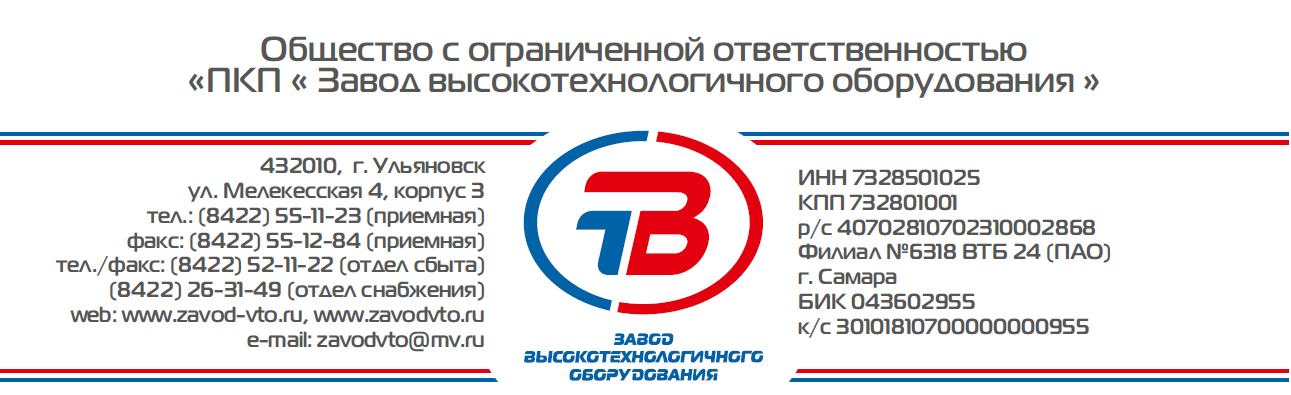 Опросный лист №7 для подбора/разработки тары металлическойЗаполненный опросный лист просим отправить нам удобным для вас способом: e-mail  pkp@zavodvto.ru, факс (8422) 52-25-94. Контактный телефон отдела сбыта (8422) 52-11-22.№ВопросГрафа для заполненияГрафа для заполненияГрафа для заполненияГрафа для заполненияГрафа для заполненияПримечания1. Габаритные размеры тары (мм):2.Внутренние размеры (мм):3.Назначение:4.Тип тары (мм):ЯщичнаяС опорамиС опорамиС опорами4.Тип тары (мм):ЯщичнаяС опорами сетчатаяС опорами сетчатаяС опорами сетчатая4.Тип тары (мм):ЯщичнаяБез опорБез опорБез опор4.Тип тары (мм):ЯщичнаяОпрокидывающаясяОпрокидывающаясяОпрокидывающаяся4.Тип тары (мм):ЯщичнаяРаскрывающаясяРаскрывающаясяРаскрывающаяся4.Тип тары (мм):Ящичная с опорами с открывающейся стенкойИз листаИз листаИз листа4.Тип тары (мм):Ящичная с опорами с открывающейся стенкойСетчатаяСетчатаяСетчатая4.Тип тары (мм):Ящичная без опор с открытыми стенкамиС одной открытой стенкойС одной открытой стенкойС одной открытой стенкой4.Тип тары (мм):Ящичная без опор с открытыми стенкамиС двумя открытыми стенкамиС двумя открытыми стенкамиС двумя открытыми стенками4.Тип тары (мм):КаркаснаяКаркасная4.Тип тары (мм):СтоечнаяСтоечная4.Тип тары (мм):СкладнаяС опорами и крышкойС опорами и крышкойС опорами и крышкой4.Тип тары (мм):СкладнаяС опорами и крышкой сетчатаяС опорами и крышкой сетчатаяС опорами и крышкой сетчатая5.Наличие крышки:ЕстьЕстьЕсть5.Наличие крышки:НетНетНет6.Способ перемещения:Кран-балкаКран-балкаКран-балка6.Способ перемещения:ПогрузчикПогрузчикПогрузчик7.Масса брутто (кг):8.Возможность штабелирования (количество ярусов):9.Дополнительная информация: